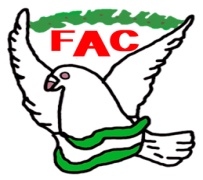 ELECCIONES 2024FEDERACIÓN ANDALUZA DE COLOMBICULTURACINCUNSCRIPCIÓN ELECTORAL DE ________________________________________                            RECLAMACIÓN ANTE LA COMISIÓNN ELECTORA FEDERATIVA DE LA FEDERACIÓN ANDALUZA DE COLOMBICULTURA: (SEÑALESE LO QUE PROCEDA): LA CONVOCATORIA DE ELECCIONESLA DISTRIBUCIÓN DE PERSONAS MIEMBROS DE LA ASAMBLEA GENERAL DE LA FAC.EL CALENDARIO DEL PROCESO ELECTORAL.                            D.___________________________________________________, con DNI número_____________, con domicilio ___________________________________________________, (si es el caso) actuando en calidad de ______________________________________del club deportivo de colombicultura___________________________________________.                                                                   EXPONE: _______________________________________________________________________________________________________________________________________________________________________________________________________________________________________________________________                                                                  Y SOLICITA: _______________________________________________________________________________________________________________________________________________________________________________________________________________________________________________________________                                 __________________________, a_______ de______ del 2024.                                                                        Persona interesada, PERSONA QUE OSTENTA LA PRESIDENCIA DE LA COMISIÓN ELECTORAL FEDERATIVA DE LA FEDERACIÓN ANDALUZA DE COLOMBICULTURA.